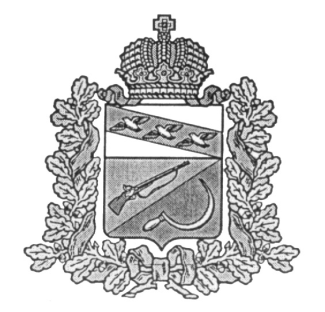 АДМИНИСТРАЦИЯПРИГОРОДНЕНСКОГО СЕЛЬСОВЕТАЩИГРОВСКОГО РАЙОНА КУРСКОЙ ОБЛАСТИП О С Т А Н О В Л Е Н И ЕОт 29 октября 2018 года  № 103Об изменении адресов объектов недвижимости по результатам  инвентаризации     В соответствии с Федеральными законами от 06.10.2003 года № 131-ФЗ «Об общих принципах организации местного самоуправления в Российской Федерации», от 28.12.2014 года №443-ФЗ «О федеральной информационной адресной системе и о внесении изменений в Федеральный закон «Об общих принципах организации местного самоуправления в Российской Федерации», постановлением Правительства Российской Федерации от 19.11.2014 года № 1221 «Об утверждении Правил присвоения, изменения и анулирования адресов», руководствуясь Адресным реестром объектов недвижимости, расположенных на территории д. Козловка  Пригородненского сельсовета, утвержденным постановлением Администрации Пригородненского сельсовета от 01.10.2015 года № 108, Администрация Пригородненского сельсовета Щигровского районаПостановляет:Утвердить прилагаемый Перечень изменений и дополнений для внесения в ФИАС по конкретным объектам адресации.Контроль за исполнением данного постановления оставляю за собой.Настоящее постановление вступает в силу со дня его подписания.Глава Пригородненского сельсовета                                      В.И.ВоронинПриложение к постановлению Администрации Пригородненского сельсовета Щигровского района от 29.10.2018г. № 103Переченьизменений и дополнений для внесения в ФИАСп/п№Изменяемый адресИзмененный адрес1Россия, Курская область, Щигровский район, Пригородненский сельсовет, Деревня Козловка ул. НововладимировскаяДомовладение 1Россия, Курская область, Щигровский район, Пригородненский сельсовет, Деревня Козловка ул. НововладимировскаяДом 12Россия, Курская область, Щигровский район, Пригородненский сельсовет, Деревня Козловка ул. НововладимировскаяДомовладение 2Россия, Курская область, Щигровский район, Пригородненский сельсовет, Деревня Козловка ул. НововладимировскаяДом 23Россия, Курская область, Щигровский район, Пригородненский сельсовет, Деревня Козловка ул. НововладимировскаяДомовладение 3Россия, Курская область, Щигровский район, Пригородненский сельсовет, Деревня Козловка ул. НововладимировскаяДом 34Россия, Курская область, Щигровский район, Пригородненский сельсовет, Деревня Козловка ул. НововладимировскаяДомовладение 4Россия, Курская область, Щигровский район, Пригородненский сельсовет, Деревня Козловка ул. НововладимировскаяДом 45Россия, Курская область, Щигровский район, Пригородненский сельсовет, Деревня Козловка ул. НововладимировскаяДомовладение 5Россия, Курская область, Щигровский район, Пригородненский сельсовет, Деревня Козловка ул. НововладимировскаяДом 56Россия, Курская область, Щигровский район, Пригородненский сельсовет, Деревня Козловка ул. НововладимировскаяДомовладение 6Россия, Курская область, Щигровский район, Пригородненский сельсовет, Деревня Козловка ул. НововладимировскаяДом 67Россия, Курская область, Щигровский район, Пригородненский сельсовет, Деревня Козловка ул. НововладимировскаяДомовладение 7Россия, Курская область, Щигровский район, Пригородненский сельсовет, Деревня Козловка ул. НововладимировскаяДом 78Россия, Курская область, Щигровский район, Пригородненский сельсовет, Деревня Козловка ул. НововладимировскаяДомовладение 8Россия, Курская область, Щигровский район, Пригородненский сельсовет, Деревня Козловка ул. НововладимировскаяДом 89Россия, Курская область, Щигровский район, Пригородненский сельсовет, Деревня Козловка ул. НововладимировскаяДомовладение 9Россия, Курская область, Щигровский район, Пригородненский сельсовет, Деревня Козловка ул. НововладимировскаяДом 910Россия, Курская область, Щигровский район, Пригородненский сельсовет, Деревня Козловка ул. НововладимировскаяДомовладение 10Россия, Курская область, Щигровский район, Пригородненский сельсовет, Деревня Козловка ул. НововладимировскаяДом 1011Россия, Курская область, Щигровский район, Пригородненский сельсовет, Деревня Козловка ул. НововладимировскаяДомовладение 11Россия, Курская область, Щигровский район, Пригородненский сельсовет, Деревня Козловка ул. НововладимировскаяДом 1112Россия, Курская область, Щигровский район, Пригородненский сельсовет, Деревня Козловка ул. НововладимировскаяДомовладение 12Россия, Курская область, Щигровский район, Пригородненский сельсовет, Деревня Козловка ул. НововладимировскаяДом 1213Россия, Курская область, Щигровский район, Пригородненский сельсовет, Деревня Козловка ул. НововладимировскаяДомовладение 13Россия, Курская область, Щигровский район, Пригородненский сельсовет, Деревня Козловка ул. НововладимировскаяДом 1314Россия, Курская область, Щигровский район, Пригородненский сельсовет, Деревня Козловка ул. НововладимировскаяДомовладение 14Россия, Курская область, Щигровский район, Пригородненский сельсовет, Деревня Козловка ул. НововладимировскаяДом 1415Россия, Курская область, Щигровский район, Пригородненский сельсовет, Деревня Козловка ул. НововладимировскаяДомовладение 15Россия, Курская область, Щигровский район, Пригородненский сельсовет, Деревня Козловка ул. НововладимировскаяДом 1516Россия, Курская область, Щигровский район, Пригородненский сельсовет, Деревня Козловка ул. НововладимировскаяДомовладение 16Россия, Курская область, Щигровский район, Пригородненский сельсовет, Деревня Козловка ул. НововладимировскаяДом 1617Россия, Курская область, Щигровский район, Пригородненский сельсовет, Деревня Козловка ул. НововладимировскаяДомовладение 17Россия, Курская область, Щигровский район, Пригородненский сельсовет, Деревня Козловка ул. НововладимировскаяДом 1718Россия, Курская область, Щигровский район, Пригородненский сельсовет, Деревня Козловка ул. НововладимировскаяДомовладение 18Россия, Курская область, Щигровский район, Пригородненский сельсовет, Деревня Козловка ул. НововладимировскаяДом 1819Россия, Курская область, Щигровский район, Пригородненский сельсовет, Деревня Козловка ул. НововладимировскаяДомовладение 19Россия, Курская область, Щигровский район, Пригородненский сельсовет, Деревня Козловка ул. НововладимировскаяДом 1920Россия, Курская область, Щигровский район, Пригородненский сельсовет, Деревня Козловка ул. НововладимировскаяДомовладение 20Россия, Курская область, Щигровский район, Пригородненский сельсовет, Деревня Козловка ул. НововладимировскаяДом 2021Россия, Курская область, Щигровский район, Пригородненский сельсовет, Деревня Козловка ул. НововладимировскаяДомовладение 21Россия, Курская область, Щигровский район, Пригородненский сельсовет, Деревня Козловка ул. НововладимировскаяДом 2122Россия, Курская область, Щигровский район, Пригородненский сельсовет, Деревня Козловка ул. НововладимировскаяДомовладение 22Россия, Курская область, Щигровский район, Пригородненский сельсовет, Деревня Козловка ул. НововладимировскаяДом 2223Россия, Курская область, Щигровский район, Пригородненский сельсовет, Деревня Козловка ул. НововладимировскаяДомовладение 23Россия, Курская область, Щигровский район, Пригородненский сельсовет, Деревня Козловка ул. НововладимировскаяДом 2324Россия, Курская область, Щигровский район, Пригородненский сельсовет, Деревня Козловка ул. НововладимировскаяДомовладение 24Россия, Курская область, Щигровский район, Пригородненский сельсовет, Деревня Козловка ул. НововладимировскаяДом 2425Россия, Курская область, Щигровский район, Пригородненский сельсовет, Деревня Козловка ул. НововладимировскаяДомовладение 25Россия, Курская область, Щигровский район, Пригородненский сельсовет, Деревня Козловка ул. НововладимировскаяДом 2526Россия, Курская область, Щигровский район, Пригородненский сельсовет, Деревня Козловка ул. НововладимировскаяДомовладение 27Россия, Курская область, Щигровский район, Пригородненский сельсовет, Деревня Козловка ул. НововладимировскаяДом 2727Россия, Курская область, Щигровский район, Пригородненский сельсовет, Деревня Козловка ул. НововладимировскаяДомовладение 29Россия, Курская область, Щигровский район, Пригородненский сельсовет, Деревня Козловка ул. НововладимировскаяДом 2928Россия, Курская область, Щигровский район, Пригородненский сельсовет, Деревня Козловка ул. НововладимировскаяДомовладение 31Россия, Курская область, Щигровский район, Пригородненский сельсовет, Деревня Козловка ул. НововладимировскаяДом 3129Россия, Курская область, Щигровский район, Пригородненский сельсовет, Деревня Козловка ул. НововладимировскаяДомовладение 33Россия, Курская область, Щигровский район, Пригородненский сельсовет, Деревня Козловка ул. НововладимировскаяДом 3330Россия, Курская область, Щигровский район, Пригородненский сельсовет, Деревня Козловка ул. НововладимировскаяДомовладение 35Россия, Курская область, Щигровский район, Пригородненский сельсовет, Деревня Козловка ул. НововладимировскаяДом 3531Россия, Курская область, Щигровский район, Пригородненский сельсовет, Деревня Козловка ул. НововладимировскаяДомовладение 37Россия, Курская область, Щигровский район, Пригородненский сельсовет, Деревня Козловка ул. НововладимировскаяДом 3732Россия, Курская область, Щигровский район, Пригородненский сельсовет, Деревня Козловка ул. НововладимировскаяДомовладение 39Россия, Курская область, Щигровский район, Пригородненский сельсовет, Деревня Козловка ул. НововладимировскаяДом 3933Россия, Курская область, Щигровский район, Пригородненский сельсовет, Деревня Козловка ул. КлючеваяДомовладение 1Россия, Курская область, Щигровский район, Пригородненский сельсовет, Деревня Козловка ул. КлючеваяДом 134Россия, Курская область, Щигровский район, Пригородненский сельсовет, Деревня Козловка ул. КлючеваяДомовладение 2Россия, Курская область, Щигровский район, Пригородненский сельсовет, Деревня Козловка ул. КлючеваяДом 235Россия, Курская область, Щигровский район, Пригородненский сельсовет, Деревня Козловка ул. КлючеваяДомовладение 3Россия, Курская область, Щигровский район, Пригородненский сельсовет, Деревня Козловка ул. КлючеваяДом 336Россия, Курская область, Щигровский район, Пригородненский сельсовет, Деревня Козловка ул. КлючеваяДомовладение 4Россия, Курская область, Щигровский район, Пригородненский сельсовет, Деревня Козловка ул. КлючеваяДом 437Россия, Курская область, Щигровский район, Пригородненский сельсовет, Деревня Козловка ул. КлючеваяДомовладение 5Россия, Курская область, Щигровский район, Пригородненский сельсовет, Деревня Козловка ул. КлючеваяДом 538Россия, Курская область, Щигровский район, Пригородненский сельсовет, Деревня Козловка ул. КлючеваяДомовладение 6Россия, Курская область, Щигровский район, Пригородненский сельсовет, Деревня Козловка ул. КлючеваяДом 639Россия, Курская область, Щигровский район, Пригородненский сельсовет, Деревня Козловка ул. КлючеваяДомовладение 7Россия, Курская область, Щигровский район, Пригородненский сельсовет, Деревня Козловка ул. КлючеваяДом 740Россия, Курская область, Щигровский район, Пригородненский сельсовет, Деревня Козловка ул. КлючеваяДомовладение 8Россия, Курская область, Щигровский район, Пригородненский сельсовет, Деревня Козловка ул. КлючеваяДом 841Россия, Курская область, Щигровский район, Пригородненский сельсовет, Деревня Козловка ул. КлючеваяДомовладение 9Россия, Курская область, Щигровский район, Пригородненский сельсовет, Деревня Козловка ул. КлючеваяДом 942Россия, Курская область, Щигровский район, Пригородненский сельсовет, Деревня Козловка ул. КлючеваяДомовладение 10Россия, Курская область, Щигровский район, Пригородненский сельсовет, Деревня Козловка ул. КлючеваяДом 1043Россия, Курская область, Щигровский район, Пригородненский сельсовет, Деревня Козловка ул. КлючеваяДомовладение 11Россия, Курская область, Щигровский район, Пригородненский сельсовет, Деревня Козловка ул. КлючеваяДом 1144Россия, Курская область, Щигровский район, Пригородненский сельсовет, Деревня Козловка ул. КлючеваяДомовладение 12Россия, Курская область, Щигровский район, Пригородненский сельсовет, Деревня Козловка ул. КлючеваяДом 1245Россия, Курская область, Щигровский район, Пригородненский сельсовет, Деревня Козловка ул. КлючеваяДомовладение 13Россия, Курская область, Щигровский район, Пригородненский сельсовет, Деревня Козловка ул. КлючеваяДом 1346Россия, Курская область, Щигровский район, Пригородненский сельсовет, Деревня Козловка ул. КлючеваяДомовладение 14Россия, Курская область, Щигровский район, Пригородненский сельсовет, Деревня Козловка ул. КлючеваяДом 1447Россия, Курская область, Щигровский район, Пригородненский сельсовет, Деревня Козловка ул. КлючеваяДомовладение 15Россия, Курская область, Щигровский район, Пригородненский сельсовет, Деревня Козловка ул. КлючеваяДом 1548Россия, Курская область, Щигровский район, Пригородненский сельсовет, Деревня Козловка ул. КлючеваяДомовладение 16Россия, Курская область, Щигровский район, Пригородненский сельсовет, Деревня Козловка ул. КлючеваяДом 1649Россия, Курская область, Щигровский район, Пригородненский сельсовет, Деревня Козловка ул. КлючеваяДомовладение 18Россия, Курская область, Щигровский район, Пригородненский сельсовет, Деревня Козловка ул. КлючеваяДом 1850Россия, Курская область, Щигровский район, Пригородненский сельсовет, Деревня Козловка ул. НижняяДомовладение 1Россия, Курская область, Щигровский район, Пригородненский сельсовет, Деревня Козловка ул. НижняяДом 151Россия, Курская область, Щигровский район, Пригородненский сельсовет, Деревня Козловка ул. НижняяДомовладение 2Россия, Курская область, Щигровский район, Пригородненский сельсовет, Деревня Козловка ул. НижняяДом 252Россия, Курская область, Щигровский район, Пригородненский сельсовет, Деревня Козловка ул. НижняяДомовладение 3Россия, Курская область, Щигровский район, Пригородненский сельсовет, Деревня Козловка ул. НижняяДом 353Россия, Курская область, Щигровский район, Пригородненский сельсовет, Деревня Козловка ул. НижняяДомовладение 4Россия, Курская область, Щигровский район, Пригородненский сельсовет, Деревня Козловка ул. НижняяДом 454Россия, Курская область, Щигровский район, Пригородненский сельсовет, Деревня Козловка ул. НижняяДомовладение 5Россия, Курская область, Щигровский район, Пригородненский сельсовет, Деревня Козловка ул. НижняяДом 555Россия, Курская область, Щигровский район, Пригородненский сельсовет, Деревня Козловка ул. НижняяДомовладение 6Россия, Курская область, Щигровский район, Пригородненский сельсовет, Деревня Козловка ул. НижняяДом 656Россия, Курская область, Щигровский район, Пригородненский сельсовет, Деревня Козловка ул. НижняяДомовладение 7Россия, Курская область, Щигровский район, Пригородненский сельсовет, Деревня Козловка ул. НижняяДом 757Россия, Курская область, Щигровский район, Пригородненский сельсовет, Деревня Козловка ул. НижняяДомовладение 8Россия, Курская область, Щигровский район, Пригородненский сельсовет, Деревня Козловка ул. НижняяДом 858Россия, Курская область, Щигровский район, Пригородненский сельсовет, Деревня Козловка ул. НижняяДомовладение 9Россия, Курская область, Щигровский район, Пригородненский сельсовет, Деревня Козловка ул. НижняяДом 959Россия, Курская область, Щигровский район, Пригородненский сельсовет, Деревня Козловка ул. НижняяДомовладение 10Россия, Курская область, Щигровский район, Пригородненский сельсовет, Деревня Козловка ул. НижняяДом 1060Россия, Курская область, Щигровский район, Пригородненский сельсовет, Деревня Козловка ул. НижняяДомовладение 11Россия, Курская область, Щигровский район, Пригородненский сельсовет, Деревня Козловка ул. НижняяДом 1161Россия, Курская область, Щигровский район, Пригородненский сельсовет, Деревня Козловка ул. НижняяДомовладение 12Россия, Курская область, Щигровский район, Пригородненский сельсовет, Деревня Козловка ул. НижняяДом 1262Россия, Курская область, Щигровский район, Пригородненский сельсовет, Деревня Козловка ул. НижняяДомовладение 13Россия, Курская область, Щигровский район, Пригородненский сельсовет, Деревня Козловка ул. НижняяДом 1363Россия, Курская область, Щигровский район, Пригородненский сельсовет, Деревня Козловка ул. НижняяДомовладение 14Россия, Курская область, Щигровский район, Пригородненский сельсовет, Деревня Козловка ул. НижняяДом 1464Россия, Курская область, Щигровский район, Пригородненский сельсовет, Деревня Козловка ул. НижняяДомовладение 15Россия, Курская область, Щигровский район, Пригородненский сельсовет, Деревня Козловка ул. НижняяДом 1565Россия, Курская область, Щигровский район, Пригородненский сельсовет, Деревня Козловка ул. НижняяДомовладение 16Россия, Курская область, Щигровский район, Пригородненский сельсовет, Деревня Козловка ул. НижняяДом 1666Россия, Курская область, Щигровский район, Пригородненский сельсовет, Деревня Козловка ул. НижняяДомовладение 17Россия, Курская область, Щигровский район, Пригородненский сельсовет, Деревня Козловка ул. НижняяДом 1767Россия, Курская область, Щигровский район, Пригородненский сельсовет, Деревня Козловка ул. НижняяДомовладение 18Россия, Курская область, Щигровский район, Пригородненский сельсовет, Деревня Козловка ул. НижняяДом 1868Россия, Курская область, Щигровский район, Пригородненский сельсовет, Деревня Козловка ул. НижняяДомовладение 19Россия, Курская область, Щигровский район, Пригородненский сельсовет, Деревня Козловка ул. НижняяДом 1969Россия, Курская область, Щигровский район, Пригородненский сельсовет, Деревня Козловка ул. НижняяДомовладение 20Россия, Курская область, Щигровский район, Пригородненский сельсовет, Деревня Козловка ул. НижняяДом 2070Россия, Курская область, Щигровский район, Пригородненский сельсовет, Деревня Козловка ул. НижняяДомовладение 21Россия, Курская область, Щигровский район, Пригородненский сельсовет, Деревня Козловка ул. НижняяДом 2171Россия, Курская область, Щигровский район, Пригородненский сельсовет, Деревня Козловка ул. НижняяДомовладение 22Россия, Курская область, Щигровский район, Пригородненский сельсовет, Деревня Козловка ул. НижняяДом 2272Россия, Курская область, Щигровский район, Пригородненский сельсовет, Деревня Козловка ул. НижняяДомовладение 23Россия, Курская область, Щигровский район, Пригородненский сельсовет, Деревня Козловка ул. НижняяДом 2373Россия, Курская область, Щигровский район, Пригородненский сельсовет, Деревня Козловка ул. НижняяДомовладение 24Россия, Курская область, Щигровский район, Пригородненский сельсовет, Деревня Козловка ул. НижняяДом 2474Россия, Курская область, Щигровский район, Пригородненский сельсовет, Деревня Козловка ул. НижняяДомовладение 25Россия, Курская область, Щигровский район, Пригородненский сельсовет, Деревня Козловка ул. НижняяДом 2575Россия, Курская область, Щигровский район, Пригородненский сельсовет, Деревня Козловка ул. НижняяДомовладение 26Россия, Курская область, Щигровский район, Пригородненский сельсовет, Деревня Козловка ул. НижняяДом 2676Россия, Курская область, Щигровский район, Пригородненский сельсовет, Деревня Козловка ул. НижняяДомовладение 27Россия, Курская область, Щигровский район, Пригородненский сельсовет, Деревня Козловка ул. НижняяДом 2777Россия, Курская область, Щигровский район, Пригородненский сельсовет, Деревня Козловка ул. НижняяДомовладение 28Россия, Курская область, Щигровский район, Пригородненский сельсовет, Деревня Козловка ул. НижняяДом 2878Россия, Курская область, Щигровский район, Пригородненский сельсовет, Деревня Козловка ул. НижняяДомовладение 29Россия, Курская область, Щигровский район, Пригородненский сельсовет, Деревня Козловка ул. НижняяДом 2979Россия, Курская область, Щигровский район, Пригородненский сельсовет, Деревня Козловка ул. НижняяДомовладение 30Россия, Курская область, Щигровский район, Пригородненский сельсовет, Деревня Козловка ул. НижняяДом 3080Россия, Курская область, Щигровский район, Пригородненский сельсовет, Деревня Козловка ул. НижняяДомовладение 31Россия, Курская область, Щигровский район, Пригородненский сельсовет, Деревня Козловка ул. НижняяДом 3181Россия, Курская область, Щигровский район, Пригородненский сельсовет, Деревня Козловка ул. НижняяДомовладение 32Россия, Курская область, Щигровский район, Пригородненский сельсовет, Деревня Козловка ул. НижняяДом 3282Россия, Курская область, Щигровский район, Пригородненский сельсовет, Деревня Козловка ул. НижняяДомовладение 33Россия, Курская область, Щигровский район, Пригородненский сельсовет, Деревня Козловка ул. НижняяДом 3383Россия, Курская область, Щигровский район, Пригородненский сельсовет, Деревня Козловка ул. НижняяДомовладение 35Россия, Курская область, Щигровский район, Пригородненский сельсовет, Деревня Козловка ул. НижняяДом 3584Россия, Курская область, Щигровский район, Пригородненский сельсовет, Деревня Козловка ул. НижняяДомовладение 37Россия, Курская область, Щигровский район, Пригородненский сельсовет, Деревня Козловка ул. НижняяДом 3785Россия, Курская область, Щигровский район, Пригородненский сельсовет, Деревня Козловка ул. НижняяДомовладение 39Россия, Курская область, Щигровский район, Пригородненский сельсовет, Деревня Козловка ул. НижняяДом 3986Россия, Курская область, Щигровский район, Пригородненский сельсовет, Деревня Козловка ул. НижняяДомовладение 41Россия, Курская область, Щигровский район, Пригородненский сельсовет, Деревня Козловка ул. НижняяДом 4187Россия, Курская область, Щигровский район, Пригородненский сельсовет, Деревня Козловка ул. НижняяДомовладение 43Россия, Курская область, Щигровский район, Пригородненский сельсовет, Деревня Козловка ул. НижняяДом 4388Россия, Курская область, Щигровский район, Пригородненский сельсовет, Деревня Козловка ул. ВерхняяДомовладение 1Россия, Курская область, Щигровский район, Пригородненский сельсовет, Деревня Козловка ул. ВерхняяДом 189Россия, Курская область, Щигровский район, Пригородненский сельсовет, Деревня Козловка ул. ВерхняяДомовладение 2Россия, Курская область, Щигровский район, Пригородненский сельсовет, Деревня Козловка ул. ВерхняяДом 290Россия, Курская область, Щигровский район, Пригородненский сельсовет, Деревня Козловка ул. ВерхняяДомовладение 3Россия, Курская область, Щигровский район, Пригородненский сельсовет, Деревня Козловка ул. ВерхняяДом 391Россия, Курская область, Щигровский район, Пригородненский сельсовет, Деревня Козловка ул. ВерхняяДомовладение 4Россия, Курская область, Щигровский район, Пригородненский сельсовет, Деревня Козловка ул. ВерхняяДом 492Россия, Курская область, Щигровский район, Пригородненский сельсовет, Деревня Козловка ул. ВерхняяДомовладение 5Россия, Курская область, Щигровский район, Пригородненский сельсовет, Деревня Козловка ул. ВерхняяДом 593Россия, Курская область, Щигровский район, Пригородненский сельсовет, Деревня Козловка ул. ВерхняяДомовладение 6Россия, Курская область, Щигровский район, Пригородненский сельсовет, Деревня Козловка ул. ВерхняяДом 694Россия, Курская область, Щигровский район, Пригородненский сельсовет, Деревня Козловка ул. ВерхняяДомовладение 7Россия, Курская область, Щигровский район, Пригородненский сельсовет, Деревня Козловка ул. ВерхняяДом 795Россия, Курская область, Щигровский район, Пригородненский сельсовет, Деревня Козловка ул. ВерхняяДомовладение 8Россия, Курская область, Щигровский район, Пригородненский сельсовет, Деревня Козловка ул. ВерхняяДом 896Россия, Курская область, Щигровский район, Пригородненский сельсовет, Деревня Козловка ул. ВерхняяДомовладение 9Россия, Курская область, Щигровский район, Пригородненский сельсовет, Деревня Козловка ул. ВерхняяДом 997Россия, Курская область, Щигровский район, Пригородненский сельсовет, Деревня Козловка ул. ВерхняяДомовладение 10Россия, Курская область, Щигровский район, Пригородненский сельсовет, Деревня Козловка ул. ВерхняяДом 1098Россия, Курская область, Щигровский район, Пригородненский сельсовет, Деревня Козловка ул. ВерхняяДомовладение 11Россия, Курская область, Щигровский район, Пригородненский сельсовет, Деревня Козловка ул. ВерхняяДом 1199Россия, Курская область, Щигровский район, Пригородненский сельсовет, Деревня Козловка ул. ВерхняяДомовладение 12Россия, Курская область, Щигровский район, Пригородненский сельсовет, Деревня Козловка ул. ВерхняяДом 12100Россия, Курская область, Щигровский район, Пригородненский сельсовет, Деревня Козловка ул. ВерхняяДомовладение 13Россия, Курская область, Щигровский район, Пригородненский сельсовет, Деревня Козловка ул. ВерхняяДом 13101Россия, Курская область, Щигровский район, Пригородненский сельсовет, Деревня Козловка ул. ВерхняяДомовладение 14Россия, Курская область, Щигровский район, Пригородненский сельсовет, Деревня Козловка ул. ВерхняяДом 14102Россия, Курская область, Щигровский район, Пригородненский сельсовет, Деревня Козловка ул. ВерхняяДомовладение 15Россия, Курская область, Щигровский район, Пригородненский сельсовет, Деревня Козловка ул. ВерхняяДом 15103Россия, Курская область, Щигровский район, Пригородненский сельсовет, Деревня Козловка ул. ВерхняяДомовладение 16Россия, Курская область, Щигровский район, Пригородненский сельсовет, Деревня Козловка ул. ВерхняяДом 16104Россия, Курская область, Щигровский район, Пригородненский сельсовет, Деревня Козловка ул. ВерхняяДомовладение 17Россия, Курская область, Щигровский район, Пригородненский сельсовет, Деревня Козловка ул. ВерхняяДом 17105Россия, Курская область, Щигровский район, Пригородненский сельсовет, Деревня Козловка ул. ВерхняяДомовладение 18Россия, Курская область, Щигровский район, Пригородненский сельсовет, Деревня Козловка ул. ВерхняяДом 18106Россия, Курская область, Щигровский район, Пригородненский сельсовет, Деревня Козловка ул. ВерхняяДомовладение 19Россия, Курская область, Щигровский район, Пригородненский сельсовет, Деревня Козловка ул. ВерхняяДом 19107Россия, Курская область, Щигровский район, Пригородненский сельсовет, Деревня Козловка ул. ВерхняяДомовладение 20Россия, Курская область, Щигровский район, Пригородненский сельсовет, Деревня Козловка ул. ВерхняяДом 20108Россия, Курская область, Щигровский район, Пригородненский сельсовет, Деревня Козловка ул. ВерхняяДомовладение  21Россия, Курская область, Щигровский район, Пригородненский сельсовет, Деревня Козловка ул. ВерхняяДом  21109Россия, Курская область, Щигровский район, Пригородненский сельсовет, Деревня Козловка ул. ВерхняяДомовладение 22Россия, Курская область, Щигровский район, Пригородненский сельсовет, Деревня Козловка ул. ВерхняяДом 22110Россия, Курская область, Щигровский район, Пригородненский сельсовет, Деревня Козловка ул. ВерхняяДомовладение 23Россия, Курская область, Щигровский район, Пригородненский сельсовет, Деревня Козловка ул. ВерхняяДом 23111Россия, Курская область, Щигровский район, Пригородненский сельсовет, Деревня Козловка ул. ВерхняяДомовладение 24Россия, Курская область, Щигровский район, Пригородненский сельсовет, Деревня Козловка ул. ВерхняяДом 24112Россия, Курская область, Щигровский район, Пригородненский сельсовет, Деревня Козловка ул. ВерхняяДомовладение 25Россия, Курская область, Щигровский район, Пригородненский сельсовет, Деревня Козловка ул. ВерхняяДом 25113Россия, Курская область, Щигровский район, Пригородненский сельсовет, Деревня Козловка ул. ВерхняяДомовладение 26Россия, Курская область, Щигровский район, Пригородненский сельсовет, Деревня Козловка ул. ВерхняяДом 26114Россия, Курская область, Щигровский район, Пригородненский сельсовет, Деревня Козловка ул. ВерхняяДомовладение 27Россия, Курская область, Щигровский район, Пригородненский сельсовет, Деревня Козловка ул. ВерхняяДом 27115Россия, Курская область, Щигровский район, Пригородненский сельсовет, Деревня Козловка ул. ВерхняяДомовладение 28Россия, Курская область, Щигровский район, Пригородненский сельсовет, Деревня Козловка ул. ВерхняяДом 28116Россия, Курская область, Щигровский район, Пригородненский сельсовет, Деревня Козловка ул. ВерхняяДомовладение 29Россия, Курская область, Щигровский район, Пригородненский сельсовет, Деревня Козловка ул. ВерхняяДом 29117Россия, Курская область, Щигровский район, Пригородненский сельсовет, Деревня Козловка ул. ВерхняяДомовладение 30Россия, Курская область, Щигровский район, Пригородненский сельсовет, Деревня Козловка ул. ВерхняяДом 30118Россия, Курская область, Щигровский район, Пригородненский сельсовет, Деревня Козловка ул. ВерхняяДомовладение 31Россия, Курская область, Щигровский район, Пригородненский сельсовет, Деревня Козловка ул. ВерхняяДом 31119Россия, Курская область, Щигровский район, Пригородненский сельсовет, Деревня Козловка ул. ВерхняяДомовладение 32Россия, Курская область, Щигровский район, Пригородненский сельсовет, Деревня Козловка ул. ВерхняяДом 32120Россия, Курская область, Щигровский район, Пригородненский сельсовет, Деревня Козловка ул. ВерхняяДомовладение 33Россия, Курская область, Щигровский район, Пригородненский сельсовет, Деревня Козловка ул. ВерхняяДом 33121Россия, Курская область, Щигровский район, Пригородненский сельсовет, Деревня Козловка ул. ВерхняяДомовладение 34Россия, Курская область, Щигровский район, Пригородненский сельсовет, Деревня Козловка ул. ВерхняяДом 34122Россия, Курская область, Щигровский район, Пригородненский сельсовет, Деревня Козловка ул. ВерхняяДомовладение 35Россия, Курская область, Щигровский район, Пригородненский сельсовет, Деревня Козловка ул. ВерхняяДом 35123Россия, Курская область, Щигровский район, Пригородненский сельсовет, Деревня Козловка ул. ВерхняяДомовладение 36Россия, Курская область, Щигровский район, Пригородненский сельсовет, Деревня Козловка ул. ВерхняяДом 36124Россия, Курская область, Щигровский район, Пригородненский сельсовет, Деревня Козловка ул. ВерхняяДомовладение 37Россия, Курская область, Щигровский район, Пригородненский сельсовет, Деревня Козловка ул. ВерхняяДом 37125Россия, Курская область, Щигровский район, Пригородненский сельсовет, Деревня Козловка ул. ВерхняяДомовладение 38Россия, Курская область, Щигровский район, Пригородненский сельсовет, Деревня Козловка ул. ВерхняяДом 38126Россия, Курская область, Щигровский район, Пригородненский сельсовет, Деревня Козловка ул. ВерхняяДомовладение 40Россия, Курская область, Щигровский район, Пригородненский сельсовет, Деревня Козловка ул. ВерхняяДом 40127Россия, Курская область, Щигровский район, Пригородненский сельсовет, Деревня Козловка ул. ВерхняяДомовладение 42Россия, Курская область, Щигровский район, Пригородненский сельсовет, Деревня Козловка ул. ВерхняяДом 42128Россия, Курская область, Щигровский район, Пригородненский сельсовет, Деревня Козловка ул. ВерхняяДомовладение 44Россия, Курская область, Щигровский район, Пригородненский сельсовет, Деревня Козловка ул. ВерхняяДом 44129Россия, Курская область, Щигровский район, Пригородненский сельсовет, Деревня Козловка ул. ВерхняяДомовладение 46Россия, Курская область, Щигровский район, Пригородненский сельсовет, Деревня Козловка ул. ВерхняяДом 46130Россия, Курская область, Щигровский район, Пригородненский сельсовет, Деревня Козловка ул. ВерхняяДомовладение 48Россия, Курская область, Щигровский район, Пригородненский сельсовет, Деревня Козловка ул. ВерхняяДом 48131Россия, Курская область, Щигровский район, Пригородненский сельсовет, Деревня Козловка ул. ВерхняяДомовладение 50Россия, Курская область, Щигровский район, Пригородненский сельсовет, Деревня Козловка ул. ВерхняяДом 50132Россия, Курская область, Щигровский район, Пригородненский сельсовет, Деревня Козловка ул. ВерхняяДомовладение 52Россия, Курская область, Щигровский район, Пригородненский сельсовет, Деревня Козловка ул. ВерхняяДом 52133Россия, Курская область, Щигровский район, Пригородненский сельсовет, Деревня Козловка ул. КрайняяДомовладение 1Россия, Курская область, Щигровский район, Пригородненский сельсовет, Деревня Козловка ул. КрайняяДом 1134Россия, Курская область, Щигровский район, Пригородненский сельсовет, Деревня Козловка ул. КрайняяДомовладение 2Россия, Курская область, Щигровский район, Пригородненский сельсовет, Деревня Козловка ул. КрайняяДом 2135Россия, Курская область, Щигровский район, Пригородненский сельсовет, Деревня Козловка ул. КрайняяДомовладение 3Россия, Курская область, Щигровский район, Пригородненский сельсовет, Деревня Козловка ул. КрайняяДом 3136Россия, Курская область, Щигровский район, Пригородненский сельсовет, Деревня Козловка ул. КрайняяДомовладение 4Россия, Курская область, Щигровский район, Пригородненский сельсовет, Деревня Козловка ул. КрайняяДом 4137Россия, Курская область, Щигровский район, Пригородненский сельсовет, Деревня Козловка ул. КрайняяДомовладение 5Россия, Курская область, Щигровский район, Пригородненский сельсовет, Деревня Козловка ул. КрайняяДом 5138Россия, Курская область, Щигровский район, Пригородненский сельсовет, Деревня Козловка ул. КрайняяДомовладение 6Россия, Курская область, Щигровский район, Пригородненский сельсовет, Деревня Козловка ул. КрайняяДом 6139Россия, Курская область, Щигровский район, Пригородненский сельсовет, Деревня Козловка ул. КрайняяДомовладение 7Россия, Курская область, Щигровский район, Пригородненский сельсовет, Деревня Козловка ул. КрайняяДом 7140Россия, Курская область, Щигровский район, Пригородненский сельсовет, Деревня Козловка ул. КрайняяДомовладение 8Россия, Курская область, Щигровский район, Пригородненский сельсовет, Деревня Козловка ул. КрайняяДом 8141Россия, Курская область, Щигровский район, Пригородненский сельсовет, Деревня Козловка ул. СельскаяДомовладение 1Россия, Курская область, Щигровский район, Пригородненский сельсовет, Деревня Козловка ул. СельскаяДом 1142Россия, Курская область, Щигровский район, Пригородненский сельсовет, Деревня Козловка ул. СельскаяДомовладение 2Россия, Курская область, Щигровский район, Пригородненский сельсовет, Деревня Козловка ул. СельскаяДом 2143Россия, Курская область, Щигровский район, Пригородненский сельсовет, Деревня Козловка ул. СельскаяДомовладение 3Россия, Курская область, Щигровский район, Пригородненский сельсовет, Деревня Козловка ул. СельскаяДом 3144Россия, Курская область, Щигровский район, Пригородненский сельсовет, Деревня Козловка ул. СельскаяДомовладение 4Россия, Курская область, Щигровский район, Пригородненский сельсовет, Деревня Козловка ул. СельскаяДом 4145Россия, Курская область, Щигровский район, Пригородненский сельсовет, Деревня Козловка ул. СельскаяДомовладение 5Россия, Курская область, Щигровский район, Пригородненский сельсовет, Деревня Козловка ул. СельскаяДом 5146Россия, Курская область, Щигровский район, Пригородненский сельсовет, Деревня Козловка ул. СельскаяДомовладение 6Россия, Курская область, Щигровский район, Пригородненский сельсовет, Деревня Козловка ул. СельскаяДом 6147Россия, Курская область, Щигровский район, Пригородненский сельсовет, Деревня Козловка ул. СельскаяДомовладение 7Россия, Курская область, Щигровский район, Пригородненский сельсовет, Деревня Козловка ул. СельскаяДом 7148Россия, Курская область, Щигровский район, Пригородненский сельсовет, Деревня Козловка ул. СельскаяДомовладение 8Россия, Курская область, Щигровский район, Пригородненский сельсовет, Деревня Козловка ул. СельскаяДом 8149Россия, Курская область, Щигровский район, Пригородненский сельсовет, Деревня Козловка ул. СельскаяДомовладение 9Россия, Курская область, Щигровский район, Пригородненский сельсовет, Деревня Козловка ул. СельскаяДом 9150Россия, Курская область, Щигровский район, Пригородненский сельсовет, Деревня Козловка ул. СельскаяДомовладение 10Россия, Курская область, Щигровский район, Пригородненский сельсовет, Деревня Козловка ул. СельскаяДом 10151Россия, Курская область, Щигровский район, Пригородненский сельсовет, Деревня Козловка ул. СельскаяДомовладение 11Россия, Курская область, Щигровский район, Пригородненский сельсовет, Деревня Козловка ул. СельскаяДом 11152Россия, Курская область, Щигровский район, Пригородненский сельсовет, Деревня Козловка ул. СельскаяДомовладение 12Россия, Курская область, Щигровский район, Пригородненский сельсовет, Деревня Козловка ул. СельскаяДом 12153Россия, Курская область, Щигровский район, Пригородненский сельсовет, Деревня Козловка ул. СельскаяДомовладение 13Россия, Курская область, Щигровский район, Пригородненский сельсовет, Деревня Козловка ул. СельскаяДом 13154Россия, Курская область, Щигровский район, Пригородненский сельсовет, Деревня Козловка ул. СельскаяДомовладение 14Россия, Курская область, Щигровский район, Пригородненский сельсовет, Деревня Козловка ул. СельскаяДом 14155Россия, Курская область, Щигровский район, Пригородненский сельсовет, Деревня Козловка ул. СельскаяДомовладение 15Россия, Курская область, Щигровский район, Пригородненский сельсовет, Деревня Козловка ул. СельскаяДом 15156Россия, Курская область, Щигровский район, Пригородненский сельсовет, Деревня Козловка ул. СельскаяДомовладение 16Россия, Курская область, Щигровский район, Пригородненский сельсовет, Деревня Козловка ул. СельскаяДом 16157Россия, Курская область, Щигровский район, Пригородненский сельсовет, Деревня Козловка ул. СельскаяДомовладение 17Россия, Курская область, Щигровский район, Пригородненский сельсовет, Деревня Козловка ул. СельскаяДом 17158Россия, Курская область, Щигровский район, Пригородненский сельсовет, Деревня Козловка ул. СельскаяДомовладение 18Россия, Курская область, Щигровский район, Пригородненский сельсовет, Деревня Козловка ул. СельскаяДом 18159Россия, Курская область, Щигровский район, Пригородненский сельсовет, Деревня Козловка ул. СельскаяДомовладение 19Россия, Курская область, Щигровский район, Пригородненский сельсовет, Деревня Козловка ул. СельскаяДом 19160Россия, Курская область, Щигровский район, Пригородненский сельсовет, Деревня Козловка ул. СельскаяДомовладение 20Россия, Курская область, Щигровский район, Пригородненский сельсовет, Деревня Козловка ул. СельскаяДом 20